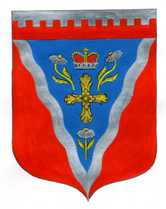 Администрациямуниципального образования Ромашкинское сельское поселениемуниципального образования Приозерский муниципальный район Ленинградской областиП О С Т А Н О В Л Е Н И Еот 11 октября 2022 года                                                                                                  № 267Руководствуясь приказом Министерства строительства и жилищно-коммунального хозяйства Российской Федерации от 20 сентября 2022 г. № 773/пр «О показателях средней рыночной стоимости одного квадратного метра общей площади жилого помещения по субъектам Российской Федерации на IV квартал 2022 года»,  Методическими рекомендациями по определению норматива стоимости одного квадратного метра общей площади жилья в муниципальных образованиях Ленинградской области и стоимости одного квадратного метра общей площади жилья на сельских территориях  Ленинградской области, утвержденными распоряжением Комитета по строительству Ленинградской области от 13 марта 2020 года № 79 «О мерах по обеспечению осуществления полномочий комитета по строительству Ленинградской области по расчету размера субсидий и социальных выплат, предоставляемых на строительство(приобретение) жилья за счет средств областного бюджета Ленинградской области в рамках реализации на территории Ленинградской области мероприятий государственных программ Российской Федерации «Обеспечение доступным и комфортным жильем и коммунальными услугами граждан Российской Федерации» и «Комплексное развитие сельских территорий», а также мероприятий государственных программ Ленинградской области «Формирование городской среды и обеспечение качественным жильем граждан на территории Ленинградской области» и «Комплексное развитие сельских территорий Ленинградской области, Уставом муниципального образования Ромашкинское сельское поселение муниципального образования Приозерский муниципальный район Ленинградской области, администрация муниципального образования Ромашкинское сельское поселение муниципального образования Приозерский муниципальный район Ленинградской области ПОСТАНОВЛЯЕТ: 1. Утвердить норматив стоимости одного квадратного метра общей площади жилья на четвертый квартал 2022 года на территории муниципального образования Ромашкинское сельское поселение муниципального образования Приозерский муниципальный район Ленинградской области, применяемый в рамках реализации мероприятия  по обеспечению жильем молодых семей ведомственной целевой программы  «Оказание государственной поддержки гражданам в обеспечении жильем и оплате жилищно-коммунальных услуг» государственной программы Российской Федерации «Обеспечение доступным и комфортным жильем и коммунальными услугами граждан Российской Федерации», а также мероприятий по улучшению жилищных условий молодых граждан (молодых семей) и по улучшению жилищных условий граждан с использованием средств ипотечного кредита(займа) государственной программы Ленинградской области «Формирование городской среды и обеспечение качественным жильем граждан на территории Ленинградской области» в размере 92 885 рублей 00 копеек (исходные данные приведены в приложении).2. Довести до сведения населения, проживающего на территории муниципального образования Ромашкинское сельское поселение муниципального образования Приозерский муниципальный район Ленинградской области, настоящее постановление путём его опубликования в Ленинградском областном информационном агентстве (далее «Леноблинформ») http://www.lenoblinform.ru и размещению на сайте муниципального образования www.ромашкинское.рф.3. Настоящее постановление вступает в силу с даты его официального опубликования.4. Контроль за исполнением настоящего постановления оставляю за собой.И.о. главы  администрации		                                                   	              С.Р.Кукуца                Момот Е.А. тел. 88137999515 Дело – 3; Прокуратурв-1, Отдел по жилищной политике администрации Приозерский муниципальный район Ленинградской области – 1, СМИ-1, Администратор сайта – 1                                                                                                                                                                                          Приложение 1                                                                                                                                                                                                                                                                                                                  к постановлению администрации МО Ромашкинское сельское поселениеМО Приозерский муниципальный район Ленинградской областиот 11.10.2022 года № 267РАСЧЕТсредней рыночной стоимости 1 кв. метра общей площади жилья на 4 квартал 2022 года по муниципальному образованию Ромашкинское сельское поселениемуниципального образования Приозерский муниципальный район Ленинградской области                                                                      1 этап.Ст. дог. –  58 524 руб./кв.м.  (п. Суходолье, ул. Центральная, д. 10, , стоимость – 2300000 р., общая площадь – 39,3 кв.м).2300000/39,3=58524 руб./кв.м. Ст. кред.- 103 000 руб.кв./м по данным МО Сосновское сельское поселение (по Ромашкинскому сп сведения отсутствуют) ООО «Александр Недвижимость» - 103 000Ст. строй =  100 000, 00 руб./кв.м. (по данным ООО «ВикингСтройИнвест) Ст.стат = (174 613,68 + 65 364,5)/2 = 119 989, 09 руб./кв.м.Ст_стат: первичный рынок: 174 613,68 руб./кв.м.                       вторичный рынок: 65 364,5 руб./кв.м.2 этап.            Ср.кв.м.=Ст. дог. х 0,92  + Ст.кредит.х 0,92 + Ст. стат  + Ст. строй                                                 NСр.кв.м.=  58 524 х 0,92 + 103 000 х 0,92 + 119 989,09 + 100 000 =   92 148руб./кв.м                                                     4               3 этап.СТ. кв.м = Ср. кв.м. х К_ дефлК дефл – индекс-дефлятор, определяемый уполномоченным федеральным органом исполнительной власти на основании дефляторов по видам экономической деятельности, индекса потребительских цен, на расчетный квартал К дефл. = 1,008СТ. кв.м. = 92 148 x 1,008= 92 885 руб./кв.м.СТ. кв.м.= 92 885 руб./кв.м. «О нормативе  стоимости одного квадратного метра общей площади жилья на четвертый квартал 2022 года на территории муниципального образования Ромашкинское сельское поселение муниципального образования Приозерский муниципальный район Ленинградской области»Наименование     муниципального образованияРасчётные показателиРасчётные показателиРасчётные показателиРасчётные показателиРасчётные показателиРасчётные показателиРасчётные показателиНаименование     муниципального образованияСТ кв.м.Ср     кв.м.Ст      догСт   кредитСт   стройСт   статУстановленный норматив стоимости одного квадратного метра общей площади жилья на 4 кв.2022 годаРомашкинское сельское поселение92 885 92 14858 524103000100000119989,09 92 885